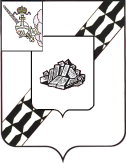 АДМИНИСТРАЦИЯ УСТЮЖЕНСКОГО МУНИЦИПАЛЬНОГО РАЙОНАПОСТАНОВЛЕНИЕот _________ № ___О проведении отбора с целью передачи отдельного полномочия органа опеки и попечительства Руководствуясь Федеральным законом от 24.04.2008 № 48-ФЗ «Об опеке и попечительстве», приказом Министерства образования и науки Российской Федерации от 14.05.2009 № 334 «О реализации постановления Правительства Российской Федерации от 18 мая 2009 г. № 423», законом Вологодской области от 17.12.2007 № 1720-ОЗ «О наделении органов местного самоуправления отдельными государственными полномочиями по организации и осуществлению деятельности по опеке и попечительству и по социальной поддержке детей-сирот и детей, оставшихся без попечения родителей (за исключением детей, обучающихся в федеральных  государственных образовательных организациях), лиц из числа детей указанных категорий» (с последующими изменениями), решением Земского Собрания Устюженского муниципального района от 25.12.2014 № 313 «Об определении органа местного самоуправления Устюженского муниципального района на осуществление отдельных государственных полномочий по организации и осуществлению деятельности по опеке и попечительству и по социальной поддержке детей-сирот и детей, оставшихся без попечения родителей (за исключением детей, обучающихся в федеральных  государственных образовательных организациях), лиц из числа детей, указанных категорий» (с последующими), принимая во внимание письмо Управления по социальным вопросам, опеке и попечительству Департамента социальной защиты населения Вологодской области от 05.10.2018 № 01-02-19/6703 «О передаче полномочия», на основании статьи 35 Устава Устюженского муниципального районаадминистрация района ПОСТАНОВЛЯЕТ:Провести отбор организаций из числа образовательных, медицинских организаций, организаций, оказывающих социальные услуги, или иных организаций, в том числе организаций для детей-сирот и детей, оставшихся без попечения родителей с целью передачи отдельного полномочия органа опеки и попечительства по подбору и подготовке граждан, выразивших желание стать опекунами или попечителями несовершеннолетних граждан либо принять детей, оставшихся без попечения родителей, в семью на воспитание в иных установленных семейным законодательством Российской Федерации формах (далее также – отбор).Разместить извещение о проведении отбора в информационном бюллетене «Информационный вестник Устюженского муниципального района», в районной газете «Вперёд» и на официальном сайте Устюженского муниципального района.Определить место подачи заявления и документов для участия в отборе: 162840, Вологодская область, г. Устюжна, ул. Карла Маркса, д. 2 (приемная руководителя администрации района).Создать комиссию по отбору и утвердить ее в следующем составе:Утвердить Регламент деятельности комиссии по отбору согласно приложению к настоящему постановлению.Контроль за выполнением настоящего постановления возложить на заместителя руководителя администрации Устюженского муниципального района по социальным вопросам – начальника управления образования Левина Г.В.).Опубликовать настоящее постановление в информационном бюллетене «Информационный вестник Устюженского муниципального района» и разместить на официальном сайте Устюженского муниципального района.Руководитель  администрации Устюженского муниципального района                                                                   Е.А. КапраловРЕГЛАМЕНТдеятельности комиссии по отбору организаций из числа образовательных, медицинских организаций, организаций, оказывающих социальные услуги, или иных организаций, в том числе организаций для детей-сирот и детей, оставшихся без попечения родителей с целью передачи отдельного полномочия органа опеки и попечительства по подбору и подготовке граждан, выразивших желание стать опекунами или попечителями несовершеннолетних  граждан либо принять детей, оставшихся без попечения родителей, в семью на воспитание в иных установленных семейным законодательством Российской Федерации формах1. Общие положения	1.1. Комиссия по отбору организаций из числа образовательных, медицинских организаций, организаций, оказывающих социальные услуги, или иных организаций, в том числе организаций для детей-сирот и детей, оставшихся без попечения родителей с целью передачи отдельного полномочия органа опеки и попечительства по подбору и подготовке граждан, выразивших желание стать опекунами или попечителями несовершеннолетних  граждан либо принять детей, оставшихся без попечения родителей, в семью на воспитание в иных установленных семейным законодательством Российской Федерации формах (далее соответственно – комиссия, отбор, организации) создана в соответствии с Порядком отбора органом опеки и попечительства образовательных организаций, медицинских организаций, организаций, оказывающих социальные услуги, или иных организаций, в том числе организаций для детей-сирот и детей, оставшихся без попечения родителей, для осуществления отдельных полномочий органа опеки и попечительства, утвержденным приказом Министерства образования и науки Российской Федерации от 14.09.2009 № 334 «О реализации постановления Правительства Российской Федерации от 18.05.2009 № 423» (далее – Порядок).	1.2. Комиссия создается постановлением администрации  Устюженского муниципального района.	1.3. Комиссия в своей деятельности руководствуется постановлением Правительства Российской Федерации от 18.05.2009 № 423 «Об отдельных вопросах осуществления опеки и попечительства в отношении несовершеннолетних граждан» (с последующими изменениями), Порядком, настоящим Регламентом.1.4. Комиссия образуется в составе 7 человек. Председателем комиссии является заместитель руководителя администрации Устюженского муниципального района по социальным вопросам – начальник управления образования. 1.5. В комиссию входят представители органов исполнительной власти Вологодской области, органов местного самоуправления района, организаций, общественных объединений, в том числе осуществляющих деятельность по защите прав и законных интересов несовершеннолетних граждан. Председатель комиссии и привлекаемые специалисты осуществляют свою деятельность на общественных началах.	1.6. Основной формой деятельности комиссии являются заседания, которые проводятся по инициативе администрации района. Периодичность проведения заседаний определяется по мере поступления заявлений организаций. При поступлении заявления организации в администрацию района в день его поступления зарегистрированное заявление с прилагаемыми к нему документами передается из приемной администрации района секретарю комиссии.Комиссия обеспечивает проведение экспертизы поданных организацией документов до истечения 30 дней со дня их получения.1.7. Комиссия вправе осуществлять свои полномочия, если на ее заседаниях присутствует не менее 2/3 от списочного состава.	1.8. Решения принимаются простым большинством голосов присутствующих на заседании комиссии, включая секретаря комиссии. При равенстве голосов решающим является голос председателя комиссии, а при отсутствии председателя – его заместителя, председательствовавшего на заседании.2. Основные функции комиссии, организация ее деятельности2.1. Основной функцией комиссии является отбор организаций из числа образовательных, медицинских организаций, организаций, оказывающих социальные услуги, или иных организаций, в том числе организаций для детей-сирот и детей, оставшихся без попечения родителей с целью передачи отдельного полномочия органа опеки и попечительства по подбору и подготовке граждан, выразивших желание стать опекунами или попечителями несовершеннолетних  граждан либо принять детей, оставшихся без попечения родителей, в семью на воспитание в иных установленных семейным законодательством Российской Федерации формах.2.2. Для осуществления своих функций Комиссия:2.2.1. Определяет показатели деятельности организаций, на основании которых будет осуществляться их отбор с учетом требований, установленных пунктом 15 Порядка;2.2.2. Проводит экспертизу поданных организациями документов в соответствии с пунктом 7 Порядка;2.2.3. Утверждает протокол с рекомендацией о передаче организации полномочий (полномочия) либо об отказе в передаче полномочий (полномочия) с указанием причин отказа.2.2.3. При проведении отбора организаций Комиссия учитывает:2.2.3.1 характер и условия деятельности организации;2.2.3.2 соответствие основных направлений деятельности организации по осуществлению отдельных полномочий (полномочия) органов опеки и попечительства;2.2.3.3 наличие в штате организации работников, специализирующихся по направлениям деятельности, соответствующим отдельным полномочиям (полномочию) органов опеки и попечительства;2.2.3.4 наличие у организации материально-технических и иных возможностей для осуществления полномочий (полномочия) по организации опеки и попечительства в отношении несовершеннолетних в пределах территории Устюженского муниципального района либо нескольких районов Вологодской области;2.2.3.5 наличие у организации опыта работы по следующим направлениям:- защита прав и законных интересов несовершеннолетних граждан, в том числе оставшихся без попечения родителей либо находящихся в обстановке, представляющей действиями или бездействием родителей угрозу их жизни или здоровью либо препятствующей их нормальному воспитанию и развитию;- профилактика безнадзорности и беспризорности, социального сиротства, жестокого обращения с несовершеннолетними гражданами;- оказание несовершеннолетним гражданам, в том числе оставшимся без попечения родителей, а также гражданам, в семьи которых переданы такие несовершеннолетние граждане, услуг по социальному, медицинскому, психологическому и (или) педагогическому сопровождению;- подготовка граждан, выразивших желание стать опекунами или попечителями несовершеннолетних граждан либо принять детей, оставшихся без попечения родителей, в семью на воспитание в иных установленных семейным законодательством Российской Федерации формах.2.3. Основаниями для отказа в передаче организации отдельных полномочий (полномочия) органов опеки и попечительства в отношении несовершеннолетних являются:- отсутствие документов, необходимых для проведения отбора;- наличие в представленных документах недостоверной информации;- оформление документов с нарушением требований, установленных пунктом 7 Порядка;- несоответствие характера деятельности организации отдельным полномочиям (полномочию) органов опеки и попечительства;- отсутствие в штате организации работников, специализирующихся по направлениям деятельности, соответствующим отдельным полномочиям (полномочию) органов опеки и попечительства;- отсутствие у организации материально-технических и иных возможностей для осуществления отдельных полномочий (полномочия) органов опеки и попечительства.- отсутствие у организации материально-технических и иных возможностей для осуществления отдельных полномочий (полномочию) органа опеки и попечительства.2.4. Комиссия принимает решение о рекомендации передать организации отдельные полномочия (полномочие) органа опеки и попечительства либо об отказе в рекомендации передать отдельные полномочия (полномочие). Решения комиссии оформляются протоколами, которые составляются в одном экземпляре и подписываются всеми членами комиссии, принимавшими участие в заседании, утверждаются председательствующим.В протоколах указывается особое мнение членов комиссии (при его наличии). Протоколы хранятся в администрации района.Решения комиссии носят рекомендательный характер.2.5. На основании заявления и прилагаемых к нему документов, а также рекомендаций комиссии, оформленных протоколом, секретарь комиссии в день утверждения протокола комиссии готовит проект постановления администрации района о передаче организации полномочий (полномочия) либо об отказе в передаче полномочий (полномочия); подготовка проекта постановления осуществляется в соответствии с Регламентом администрации района. Постановление об отказе в передаче полномочий (полномочия) должно быть мотивировано, содержать все основания отказа.Подготовка постановления администрации района осуществляется в течение 30 дней со дня получения администрацией района заявления организации и приложенных к нему документов. 2.6. В течение 7 дней со дня принятия постановления администрации района о передаче организации полномочий (полномочия) либо об отказе в передаче полномочий (полномочия) секретарь комиссии письменно  информирует о результатах отбора участвовавшие в нем организации путем направления копии постановления администрации района.  Постановление об отказе в передаче полномочий (полномочия) направляется с приложением всех представленных организацией документов.2.7. Информация о результатах отбора организаций размещается секретарем комиссии в районной газете «Вперёд» и на официальном сайте муниципального образования «Устюженский муниципальный район» в информационно-телекоммуникационной сети «Интернет». Левина Г.В.- заместитель руководителя администрации района по социальным вопросам – начальник управления образования, председатель комиссии;Головачева А.В.- главный специалист администрации района, заместитель председателя комиссии;Лобова А.А.- главный специалист администрации района, секретарь комиссии.Члены комиссии:Члены комиссии:Артамонова А.В.- заведующий юридическим отделом администрации района;Капралова И.В.- председатель общерайонного родительского комитета (по согласованию);Ладнюк Т.И.- начальник отделения занятости населения по Устюженскому району КУ ВО «ЦЗН по Вологодской области» (по согласованию);- представитель Департамента социальной защиты населения Вологодской области (по согласованию).Утвержденпостановлением администрации Устюженского муниципального района от ______________ №___